Kołaczkowo, dn. 20.04.2022 r.OŚ.6220.1.2022OBWIESZCZENIE-ZAWIADOMIENIEWójta Gminy Kołaczkowoo wszczęciu postępowaniaWójt Gminy Kołaczkowo na podstawie art. 61  4 i art. 49 ustawy z dnia 14 czerwca 1960 r. Kodeks postępowania administracyjnego (Dz.U.2021.735 t.j.) / (dalej: k.p.a.), w związku z art. 74 ust. 3 ustawy z 3 października 2008 r. o udostępnianiu informacji o środowisku i jego ochronie, udziale społeczeństwa w ochronie środowiska oraz o ocenach oddziaływania na środowisko (Dz.U.2021.2373 t.j.)/ (dalej: u.o.o.ś.)zawiadamia strony, że:na wniosek z dnia 30.03.2022 r./uzupełniony w dniu 15.04.2022 r. złożony przez Pana Krystiana Koniecznego wszczęte postępowanie administracyjne w sprawie wydania decyzji o środowiskowych uwarunkowaniach dla przedsięwzięcia pn.: „Budowa urządzenia wodnego tj. ujęcia wód podziemnych składającego się z jednego otworu hydrogeologicznego na działce o numerze ewidencyjnym 249/13, (obręb 303001_2.0116 Zieliniec) o zdolności poboru wody nie mniejszej niż 10 m3/h oraz melioracji na obszarze nie mniejszym niż 5 ha za pomocą deszczowni szpulowej”;organem właściwym do wydania decyzji o środowiskowych uwarunkowaniach jest Wójt Gminy Kołaczkowo 
(zgodnie z art. 75 ust 1 pkt 4 u.o.o.ś.);organ prowadzący postępowanie w dniu 20.04.2022 r. wystąpił o wydanie opinii co do potrzeby przeprowadzenia oceny oddziaływania przedsięwzięcia na środowisko, a w przypadku stwierdzenia takiej potrzeby o określenie zakresu raportu o oddziaływaniu przedsięwzięcia na środowisko dla ww. przedsięwzięcia 
do nw. organów opiniujących:Regionalnego Dyrektora Ochrony Środowiska w Poznaniu (zgodnie z 64 ust. 1 pkt 1 .u.o.o.ś.),Państwowego Powiatowego Inspektora Sanitarnego we Wrześni (zgodnie z art. 64 ust. 1 pkt 2 u.o.o.ś.),Dyrektora Zarządu Zlewni Wód Polskich w Kole (zgodnie z art. 64 ust. 1 pkt 4 u.o.o.ś.).Opinie ww. organów dołączone zostaną do akt sprawy. Wobec powyższego rozstrzygnięcie sprawy nastąpi po uzyskaniu ww. opinii.Informuję osoby, którym przysługuje status strony o możliwości zapoznania się z dokumentacją sprawy w siedzibie Urzędu Gminy w Kołaczkowie, w godzinach urzędowania oraz prawie do czynnego udziału w każdym stadium postępowania, w tym do sporządzania notatek i odpisów oraz zgłaszania ewentualnych uwag i wniosków.Celem usprawnienia dokonania czynności administracyjnych i ustalenia dogodnego terminu wizyty zachęcamy do wcześniejszego kontaktu telefonicznego z osobą prowadzącą sprawę (nr telefonu: 61-4380341) w godzinach urzędowania lub poprzez pocztę elektroniczną na adres: ug@kolaczkowo.pl lub srodowisko@kolaczkowo.plZainteresowane strony mogą składać uwagi i wnioski w powyższej sprawie osobiście, przez pełnomocnika lub na piśmie na adres tutejszego urzędu a także za pośrednictwem platformy e-PUAP. Zgodnie z art. 49 ust 2 kpa zawiadomienie uważa się za dokonane po upływie czternastu dni od dnia, w którym nastąpiło publiczne obwieszczenie.UZASADNIENIENin. zawiadomienie o wszczęciu postępowania administracyjnego następuje w celu wydania 
dla ww. inwestycji decyzji o środowiskowych uwarunkowaniach. Wydanie decyzji o środowiskowych uwarunkowaniach następuje zawsze przed uzyskaniem decyzji wymienionych w art. 72 u.o.o.ś. Decyzja o środowiskowych uwarunkowaniach nie rodzi praw do terenu 
oraz nie narusza prawa własności i uprawnień osób trzecich.POUCZENIEZgodnie z art. 41 § 1 i 2 k.p.a. w toku postępowania strony oraz ich przedstawiciele i pełnomocnicy mają obowiązek zawiadomić organ administracji publicznej o każdej zmianie swego adresu. W razie zaniedbania tego obowiązku doręczenie pisma pod dotychczasowym adresem ma skutek prawny.WÓJTTERESA WASZAKOtrzymują:Inwestor/Wnioskodawca,Strony postępowania zgodnie z art. 49 k.p.a,a/a.Niniejsze obwieszczenie zostaje zamieszczone na tablicy ogłoszeń Urzędu Gminy w Kołaczkowie oraz Biuletynie Informacji Publicznej na stronie internetowej urzędu www.kolaczkowo.pl (zakładka ogłoszenia-ochrona środowiska). KLAUZULA INFORMACYJNA DO SPRAW ZWIĄZANYCH Z WYDANIEM DECYZJI O ŚRODOWISKOWYCH UWARUNKOWANIACHAdministrator danych osobowych. Administratorem Państwa danych osobowych jest Wójt Gminy Kołaczkowo.Można się z nami kontaktować w następujący sposób:a) listownie: Plac Reymonta 3, 62-306 Kołaczkowob) przez elektroniczną skrzynkę podawczą dostępną na stronie www.kolaczkowo.plc) telefonicznie: 061-438-03-30, 061-438-53-24.Inspektor ochrony danych.Możecie się Państwo kontaktować również z wyznaczonym Inspektorem Ochrony Danych pod adresem 
email iod@comp-net.plCele i podstawy przetwarzania.Będziemy przetwarzać Państwa dane osobowe w celu realizacji zadań zgodnie z ustawą z dnia 
3 października 2008 r. o udostępnianiu informacji o środowisku i jego ochronie, udziale społeczeństwa 
w ochronie środowiska oraz o ocenach oddziaływania na środowisko (Dz.U.2021.2373 t.j.). Następnie Państwa 
dane będziemy przetwarzać w celu wypełnienia obowiązku archiwizacji dokumentów, wynikającego 
z ustawy z dnia 14 lipca 1983 r. o narodowym zasobie archiwalnym i archiwach. Odbiorcy danych osobowych.Odbiorcami Państwa danych osobowych będą podmioty upoważnione na podstawie przepisów prawa oraz inne podmioty, z którymi Administrator posiada stosowne zapisy o powierzeniu danych.  Okres przechowywania danych.Będziemy przechowywać Państwa dane przez czas realizacji zadań Administratora, wskazanych w ustawie 
z dnia 3 października 2008 r. o udostępnianiu informacji o środowisku i jego ochronie, udziale społeczeństwa w ochronie środowiska oraz o ocenach oddziaływania na środowisko (Dz.U.2021.2373 t.j.), a następnie - zgodnie z obowiązującą u Administratora Instrukcją kancelaryjną oraz przepisami o archiwizacji dokumentów.Prawa osób, których dane dotyczą.Zgodnie z przepisami prawa przysługuje Państwu:prawo dostępu do swoich danych oraz otrzymania ich kopii;prawo do sprostowania (poprawiania) swoich danych;prawo do usunięcia danych osobowych, w sytuacji, gdy przetwarzanie danych nie następuje w celu wywiązania się z obowiązku wynikającego z przepisu prawa lub w ramach sprawowania władzy publicznej; prawo do ograniczenia przetwarzania danych;prawo do wniesienia skargi do Prezesa UODO (na adres Prezesa Urzędu Ochrony Danych Osobowych, 
ul. Stawki 2, 00 - 193 Warszawa) Informacja o wymogu podania danych. Podanie przez Państwa danych osobowych jest obowiązkiem wynikającym z ustawy z dnia 3 października 2008 r. o udostępnianiu informacji o środowisku i jego ochronie, udziale społeczeństwa w ochronie środowiska 
oraz o ocenach oddziaływania na środowisko (Dz.U.2021.2373 t.j.)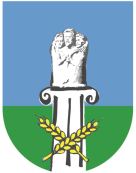 WÓJT GMINY KOŁACZKOWOPLAC REYMONTA 3, 62-306 KOŁACZKOWO